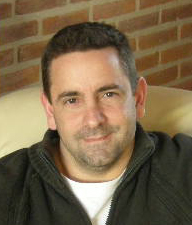 Diego Rafael Freysselinard DelgadoBarrio Privado La Delfina Lote 347 Av. Juan D. Peron 1351 Pte. Derqui - Pilar (1635) Provincia de Buenos Aires – Argentina                                                                                            Teléfonos: Particular 0230 4480 282 / Celular +54 11 3863 4974e-mail: diegofreysse@gmail.comResumenArgentino con nacionalidad Española, 45 años, casado con cuatro hijos. Con una sólida experiencia de 22 años en creatividad y estrategia aplicadas a Diseño, Publicidad y Marketing de consumo masivo. Gerenciamiento de equipos de trabajo en el área creativa y de diseño, tanto en Argentina como en el exterior. Experiencia internacional de 3 años trabajando en Colombia. Alta energía emprendedora y liderazgo en equipos de trabajo. Actualmente en activa búsqueda de nuevos desafíos y oportunidades de aprendizaje.EducaciónUniversidad de Buenos Aires (Facultad De Arquitectura Diseño y Urbanismo)Diseño Industrial (1986-1990).Cursos de Medios, Cuentas, Planeamiento Estratégico, Dirección de Arte, Creatividad, Redacción Publicitaria, Producción Grafica y Odotipo en la fundación Agulla & Baccetti.Experiencia ProfesionalAgencia BrandArt One Colombia y Argentina (2010 – Actualidad)Director General Creativo manejando equipos de trabajo en Argentina y Colombia simultáneamente. Gestión comercial visitando prospectos y clientes. Logros: Desarrollo de creatividad para comercial de televisión “Soy Plus Frutti” líder colombiano en alimentos de soya, activación de marca (BTL) para aguas saborizadas “Brisa” de Coca Cola en las 5 ciudades más importantes de Colombia, fidelización en puntos de venta para “Bancolombia” el mayor banco colombiano, campaña en Facebook y VP para “Wall Street Institute”, diseño de packaging para “Vital Infantil” de Nutricia Bagó Argentina entre otros.Productora de Cine y Televisión Ahorita Nomás (2010-Actualidad)Director de Arte Freelance en producción de comerciales para la agencia “Now” de  origen australiano.Logros: Desarrollo de comercial para Méjico en formato infomercial  “Que Hay de Nuevo”, desarrollado para “Savia” línea de productos de limpieza.Agencia Creative Media (2010-Actualidad)Creativo FreelanceLogros: Campaña gráfica para Diario Popular.Fly&Wine Turismo de Alta Gama  (Actualidad)Emprendimiento turístico que combina pesca con Mosca y degustación de vinos en Mendoza.Agencia Grün (2007-2010)Director General Creativo. Especialización en activaciones de marca (BTL), fidelización de clientes y desarrollo de material POP. Logros: Desarrollo de concepto y activación de marca para “Aguas Villavicencio” de Danone que luego se utilizó como eje de campaña institucional, rediseño de packaging para “Actimel” de Danone con ediciones limitadas y packs promocionales, diseño de exhibidores para Coca Cola Femsa y Whirlpool entre otros.Agencia The FK Group (1990-2007)Socio y Director General Creativo con gestión comercial y manejo de cuentas. Trabajos 360 de agencia y realización de eventos corporativos para grandes empresas. Diseño de branding, packaging, y material POP para empresas de consumo masivo nacionales e internacionales. Logros: manejo de cuentas “Munchis y Temaikén” del grupo Pérez Companc. Realización de eventos para DirecTV, CCU, Unilever, Peugeot entre otros. Diseño de packaging y POP para las “marcas del siglo” de Unilever: Rexona, Lux, Skip, Cif, Sedal, Dove entre otros, diseño de packaging para  Refinerías de Maíz (Hellmann’s), Nabisco (Capri y Mayco), Nestlé (Maggi), Kraft Foods, Cargill (Granja, Estancia y Puerto del Sol) y Tres Arroyos entre otros.IdiomasIngles. ComputaciónManejo de PC y Mac. Adobe Illustrator y Photoshop, Corel Draw, Pack Office. Manejo de redes sociales. 